SEGUNDA SEMANA DE ACTIVIDADES VIRTUALESHOLA SEÑORITAS: Espero estén muy juiciosas en casa, siguiendo las medidas necesarias de cuidado y protección y compartiendo del tiempo en familia, no serán tiempos fáciles, pero quiero que sepan que las tengo en mis oraciones y “aquel que confía en Dios, nada debe temer”. Espero verlas pronto.Conversamos en clase sobre vínculos, entre ellos los vínculos familiares, los más importantes y base de nuestra sociedad. Allí en el hogar es donde se generan los valores y normas que nos hacen mejores seres humanos.  Elabora un decálogo sobre las normas que debes tener dentro de casa, durante esta cuarentena, para que la convivencia sea más amena, asertiva y fácil de sobrellevar.Realiza en la aplicación que más te guste una campaña para invitar a las familias a fortalecer los vínculos a través de actividades participativas, cooperativas y divertidas.La campaña debe tener un logo, un slogan, un objetivo y las actividades que vas a proponer.RECUERDEN QUE POR LA CUARENTENA, TODO DEBE ENVIARSE DE FORMA VIRTUAL. PUEDEN SER DOCUMENTOS, PDF, FOTOS O ENLACES. DIOS LAS BENDIGA. Y NO OLVIDEN QUE FAMILIA QUE REZA UNIDA PERMANECE UNIDA.LAS QUIERO MUCHO.COLEGIO EMILIA RIQUELMEACTIVIDADES VIRTUALESSEGUNDA SEMANACOLEGIO EMILIA RIQUELMEACTIVIDADES VIRTUALESSEGUNDA SEMANACOLEGIO EMILIA RIQUELMEACTIVIDADES VIRTUALESSEGUNDA SEMANACOLEGIO EMILIA RIQUELMEACTIVIDADES VIRTUALESSEGUNDA SEMANA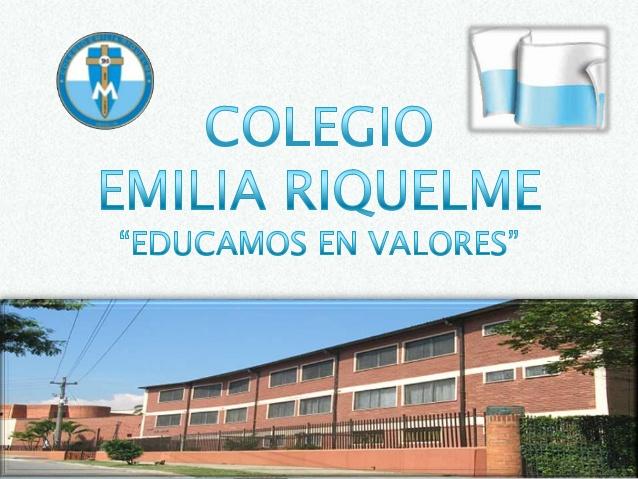 Fecha:Nombre: Grado: 8voÁrea: Urbanidad